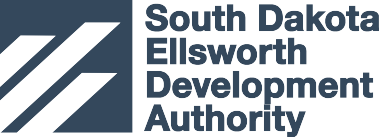 AGENDA Amendment 1Board of Directors Meeting14 July 2021, Wednesday, 9am (Mountain) 18 East Main Street, Rapid City, SD 57709 2nd Floor Large Board Room Welcome - Call to Order (0902 am)Roll Calla.  PRESENT:  Tom Johnson, Quentin Riggins, Stanley Porch, Pat Burchill (Chairman), Steve Kalkman, and Gallen Neiderwerder. b.  ABSENT:  David Emery Conflict of Interest Disclosure / Request for Waiver and Roll Call – Action ItemPursuant to SL 3-23-1 and absent a waiver, no elected or appointed member of a state authority, board, or commission may have an interest in or derive a direct benefit from any contract(s).Does any SDEDA BOD member have an interest in or derive a direct benefit from any existing or future contract(s)?Are there any requests for waivers?Roll Call  _All members answered in the negative; no conflicts of interest. Approval of Agenda - Action ItemSteve made a motion to approve the agenda as amended. Stanley seconded. Chairman requested a roll call;  roll call was unanimous to approve agenda.   3.  Approval of Minutes from 21 April 2021 - Board Meeting – Action Item	Quentin made a motion to approve the agenda. Gallen seconded. Chairman requested a roll call;  roll call was unanimous to approve minutes.4.  Business Updates:Old Business:New Business:   PFAS / PFOS Contamination - EAFB5a. Resolution 21-08:Consider resolution authorizing Chairman and Executive Director to pursue options available, in direct support of Ellsworth Air Force Base, to address, contain and limit PFOS/PFAS contamination, as well as, plan, engineer, secure easements and develop feasible and acceptable solutions  in the best interest of SDEDA - Action ItemQuentin made a motion to approve RES 21-08. Stanley seconded. Chairman requested a roll call; roll call was unanimous to approve RES 21-08.5b.  Resolution 21-09:Consider resolution for approval of the SDEDA 2022 Operations Budget - Action Item	Tom made a motion to approve RES 21-09.  Steve seconded. Chairman requested a roll call; roll call was unanimous to approve RES 21-09.5c.  Executive Session: Steve made a motion to go into executive session. Quentin seconded.  ____________ made a motion to come out of execute session. _________ seconded.  Chairman requested a roll call; roll call was __________.  6. Adjournment:  Chairman adjourned.